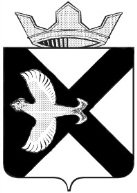 АДМИНИСТРАЦИЯМуниципального  образованияпоселок  БоровскийПОСТАНОВЛЕНИЕ25 октября  2021 г.						                                 № 65рп. БоровскийТюменского муниципального районаОб установлении порядка определения платы за использование земельных участков, находящихся в муниципальной собственности муниципального образования поселок Боровский, для возведения гражданами гаражей, являющихся некапитальными сооружениямиВ соответствии с подпунктом 3 пункта 2 статьи 39.36-1 Земельного кодекса Российской Федерации, руководствуясь Положением о порядке использования земель или земельных участков, находящихся в государственной или муниципальной собственности, для возведения гражданами гаражей, являющихся некапитальными сооружениями, либо для стоянки технических или других средств передвижения инвалидов вблизи их места жительства, утвержденным постановлением Правительства Тюменской области от 11.08.2021 № 454-п, руководствуясь Уставом муниципального образования поселок Боровский:1. Установить размер платы за использование гражданами земельных участков, находящихся в муниципальной собственности муниципального образования поселок Боровский, для возведения гаражей, являющихся некапитальными сооружениями, в размере 150 рублей в год за каждый земельный участок. 2. Определить, что плата за первый календарный год, в котором осуществляется использование земельного участка, начисляется за период использования земельного участка в соответствующем календарном году и вносится землепользователем единовременным платежом в течение 10 календарных дней со дня выдачи разрешения. Плата за пользование земельными участками за второй и последующий календарные годы, в которых осуществляется использование земельного участка, вносится ежегодно до 15 февраля.3. Использование земельных участков, находящихся в муниципальной собственности муниципального образования поселок Боровский, инвалидами для возведения гаражей, являющихся некапитальными сооружениями, а также для стоянки технических или других средств передвижения инвалидов вблизи их места жительства, осуществляется бесплатно.4. Обнародовать настоящее постановление на информационных стендах и разместить на официальном сайте администрации муниципального образования поселок Боровский в информационно-телекоммуникационной сети «Интернет».5. Настоящее постановление вступает в силу после его обнародования.6. Контроль за исполнением настоящего постановления возложить на заместителя главы сельского поселения по экономике, финансированию и прогнозированию.Глава муниципального образования                                                 С.В. Сычева				